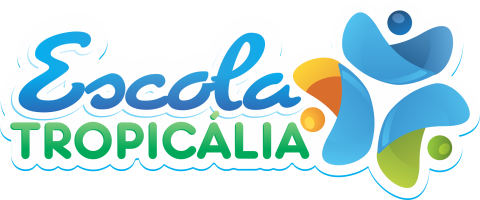 ATIVIDADE EXTRACLASSEESTUDO DIRIGIDO  ORIENTAÇÕES: A atividade foi elaborada especialmente para reforçar os conceitos dados em aula. Com os exercícios você deve fixar os seus conhecimentos e possivelmente encontrar dificuldades que devem ser sanadas por meio dos estudos, ou, conforme necessidade, por meio de diálogos online via whatssap do professor(a). Você deve realizar todas as leituras propostas do estudo dirigido e dos capítulos de estudo do livro didático; Cap. 01 (pág. 10 a 22) e Cap. 02 (pág. 28 a 44)  bem como, a visualização dos links propostos.- Utilize sempre que possível três tipos de memória: visual ( leitura silenciosa) ,auditiva ( leitura em voz alta ), mecânica ( escrita, registro do que leu ou estudou);-Reveja os conceitos dados em todo seu material;-Faça e verifique os exercícios solicitados. Estes devem ser feitos com precisão (atenção e coerência);- Leia atentamente o enunciado para não fugir do que é pedido.- Saiba com clareza o significado das atividades que a questão solicita (analisar, argumentar, citar, criar, comentar, criticar, descrever, explicar, identificar, justificar, relacionar) - Consulte sempre o dicionário, pois se você “traduzir” mal o que está sendo pedido, pode errar a questão mesmo sabendo a matéria; - Procure usar dicionário para conhecer o significado das palavras;- Sugestões específicas para literatura: Situe o fato no tempo e no espaço; Analise o contexto histórico; Conheça as causas para entender os motivos que levaram ao fato;
Cap. 1 - ESTUDO DE HISTÓRIA: CULTURA, PATRIMÔNIO E TEMPOProfessor Me. Ciro José Toaldo (os fundamentos desta aula pertencem do Professor Boulos Jr)Os seres humanos têm necessidades comuns, como comer e respirar. Na Declaração Universal dos Direitos Humanos, documento de 1948, afirma-se que todos são iguais em direitos. E se somos iguais em necessidades e direitos, na CULTURA somos diferente.CULTURA é tudo que é feito pelo homem, uma casa é produto cultural (feito pelo homem), faz parte da cultura material. A cultura material é tudo que é feito pelo homem de uma determinada sociedade, como a casa, bicicleta, carro, mochila, bola de futebol. Mas, também existe a cultura imaterial, também produzida pelo homem, mas que não é palpável como uma brincadeira e as festas.Portanto, cada povo tem sua cultura, no Brasil existem várias, como por exemplo, a cultura baiana, paulista, sul-mato-grossense, cultura sertaneja, entre outras. Não há cultura superior a outra. Conforme a Antropologia (ciência que estuda a cultura dos seres humanos), nenhum povo pode ser chamado de “selvagem” ou “primitivo” porque se enfeita ou se veste diferente do outro.POR QUE RIMOS DOS OUTROS? Se rirmos dos outros é pelo fato de se adotar uma postura ETNOCÊNTRICA, isto pelo fato de julgar o diferente, o “outro” com base em nossos valores e princípios. Se rirmos do outro estamos ignorando a sua cultura e se comete o etnocentrismo. O que ela a pessoa ter este tipo de comportamento é a ignorância e desconhecimento da cultura das pessoas que ela ridiculariza.PATRIMÔNIO CULTURAL: CONHECER PARA PRESERVARTodas as sociedades humanas têm bens especiais, eles podem ser materiais (como prédio ou museu) ou imateriais (como dança) ou naturais como uma cachoeira. O conjunto desses bens materiais, imateriais e naturais que existem no Brasil constitui o patrimônio cultural brasileiro (são os monumentos e obras de arte, as festas, música, danças, comidas, saberes e falares).VALORIZANDO AS MATRIZES AFRICANA E INDÍGENA – Na História do Brasil se valorizou durante muito tempo o modelo europeu, inspirado na História oficial, como a estátua de D. Pedro I no Museu Paulista. Mas, nos últimos tempos se passou a valorizar as matrizes dos índios e africanos que também são importantes na formação da sociedade brasileira.Boulos, em seu livro, coloca como exemplo de mátria africana o Tambor de Crioula do Maranhão que incluiu dança e canto e faz parte da cultura maranhense. Entre a matriz indígena estão às Bonecas Karajás que são produzidas no Vale do Araguaia (MT) – confecção destas bonecas é a única fonte de renda das famílias Karajás.CUIDANDO DO QUE É NOSSO – No Brasil quem cuida, valoriza e divulga os bens culturais nacionais é o Instituto do Patrimônio Histórico e Artístico Nacional (IPHAN). Este instituto é encarregado do tombamento (ato para preservar um bem cultural e impedir sua destruição ou descaracterização).TEMPO – Vimos que o tempo é importante para o estudo da História, uma fotografia pode demonstrar a passagem do tempo. O relógio nos mostra como o tempo passa. No decorrer da História os seres humanos usaram diferentes instrumentos para medir o tempo, como a ampulheta, o relógio do sol, o relógio mecânico até chegar ao relógio digital.DIFERENTES CULTURAS, DIFERENTES CALENDÁRIOS – Se cada povo tem uma cultura, =iniciar sua contagem de tempo, cada povo escolheu uma data que importante para eles.  Os Judeus começam contar o tempo a partir da criação do mundo, 3760 a.C e se encontram no ano 5778. Os Muçulmanos contam o tempo a partir da ida do fundador da  sua religião, Maomé da cidade de Meca até a cidade de Medina, no ano 622 d.C, e se encontram no 1396. Por sua vez, os Cristãos escolheram o nascimento de Cristo para dar início a contagem do tempo, isto é o  marco do calendário Cristão, por isto estamos no ano de 2018, pois fazem 2018 anos que Cristo nasceu.CALENDÁRIO CRISTÃO – É o mais usado no Brasil. Contamos a partir do nascimento de Cristo, os fatos que aconteceram antes de Cristo na data deve ter a sigla a.C, ou seja, antes de Cristo e, depois de Cristo, nas datas não tem nenhuma sigla, ou seja, você deve saber que se refere depois de Cristo. Antes de Cristo a contagem e decrescente e depois de Cristo é crescente.Nosso calendário divide o tempo em dia, mês, ano, década (10 anos), século (100 anos) e milênio (1000 anos). Estamos em 2018 significa que se passaram dois milênios e 19 anos do nascimento de Cristo.O século é a unidade de tempo muito usada pelos historiadores, sempre escrito em algarismos romanos ( I, II, III, IV, V, VI, VII, VIII, IX, X, XI, XII, XIII, XIV, XV, XVI, XVII, XVIII, XIX, XX, XXI). Há duas regras práticas para saber a que século determinado ano pertence:Quando o ano terminar em 00, é só eliminar os zeros e o numero que sobrar indicará o século. Exemplos: 1500 século XV (século quinze)         2000 século XX (século vinte)Quando o ano não terminar em 00, é só eliminar os dois últimos algarismos e somar 1 ao número que sobrou, e você terá o século. Exemplos: 2009 20 + 1 = 21 século XXI (século vinte e um)     1003  10 + 1 = 11 século XI (século onze)    33 + 1 = 1 século I (século um).Observação: Século I – vai do ano 1 até ano 100 ( um século 100 anos). Estas regras valem também para o período antes de Cristo, apenas não pode esquecer-se de colocar a sigla a.C.O TEMPO HISTÓRICOAo longo do tempo, os seres humanos dominaram técnicas para produzir o fogo, agricultura, escrita, comércio, pintura e assim foi sendo feita a História. Este resultado da ação dos seres humanos sobre a Terra é chamado de tempo histórico. Mas as mudanças não ocorrem do mesmo jeito e nem no mesmo ritmo em todo o lugar; isso porque cada povo tem um tempo e um ritmo que lhe são próprios. Muita gente no Brasil vive em prédios, cidades grandes, os Kayabis (índios do norte do Mato Grosso), vivem num tempo histórico diferente dos habitantes das cidades brasileiras.DIVISÃO TRADICIONAL DA HISTÓRIA2 milhões      3000 a.C              476                          1453                           1789/_____________/______________/___________/___________________/________________  Pré-História        Idade Antiga      Idade Média     Idade Moderna           Idade ContemporâneaPré-História – vai do surgimento do gênero Homo (do qual fazemos parte), há 2 milhões de anos, até a invenção da escrita, ocorrida por volta de 3000 a.C.Idade Antiga – vai de 3000 a.C. até a queda do Império Romano do Ocidente em 476.Idade Média – vai de 476 até a invasão da cidade de Constantinopla (atual Istambul) pelos turcos em 1453.Idade Moderna – vai de 1453 até o início da Revolução Francesa em 1789.Idade Contemporânea – vai de 1789 até os dias atuais. 	Muitos estudiosos criticam essa divisão tradicional da História, pois afirmam que ela valoriza os fatos importantes da Europa e desconsidera a História da África e Ásia. Também pelo fato que há povos que ainda não utilizam a escrita, o que não quer dizer que não possuam uma história. Mas o importante e conhecer esta divisão que vai facilitar a compreensão da História.Fonte: https://www.webartigos.com/index.php/artigos/estudo-de-historia-cultura-patrimonio-e-tempo/157919Acesse o link https://centrodemidias.am.gov.br/storage/lessons_content/19M1HIS001P1.pdf e saiba mais sobre História, cultura, patrimônio e tempo; Após a(s) leitura(a) assista os vídeos abaixo clicando sobre ele, ou copiando e colando na barra de busca do Google.https://www.youtube.com/watch?v=CZeFBt_ps3whttps://www.youtube.com/watch?v=GtdfazFxFf0https://www.youtube.com/watch?v=-Uz61DKiMAkATIVIDADES DE FIXAÇÃO(responda no caderno)QUESTÃO 1. A História não passa de uma área de conhecimento preocupada em estudar o passado? JUSTIFIQUE a sua resposta.QUESTÃO 2. Sobre cultura CONCEITUE: a) cultura materialb) cultura imaterialQUESTÃO 3. Dos bens representados a seguir, CLASSIFIQUE qual faz parte da cultura material e qual faz parte da cultura imaterial? Vestimentas  -   Festas   -   Feiras  -   Lendas  -  Museus   –    Linguagem  -  Culinária-   MonumentosObras de Arte  -  Utensílios  -  Danças  -  Músicas  -  Literatura  -  RituaisQUESTÃO 3. IDENTIFIQUE as alternativas corretas:a) O futebol-arte, o forró e o chorinho fazem parte da cultura brasileira;b) A cultura estadunidense é superior à cultura brasileira;c) Os povos indígenas do Brasil são selvagens, e nós somos civilizados;d) As culturas são diferentes entre si, e nenhuma cultura pode ser considerada superior à outra.QUESTÃO 4. Estudamos que há sobre a terra uma variedade de povos, culturas e calendário. Com base nisto RESPONDA:a) Qual o evento para dar início à contagem do tempo para os cristãos?b) Judeus e Muçulmanos utilizam diferentes eventos para marcar o início de seus calendários. Que eventos são estes?c) Como registramos os fatos ocorridos antes de Cristo? E os ocorridos depois de Cristo?d) A que século pertence o ano em que estamos?e) A que séculos pertencem os seguintes anos:           *2016                     * 27 a.C.               * 1800                * 1450               * 507 a.C.           *1914                     * 1700                  * 1010                * 1615               * 99QUESTÃO 5. LEIA o texto a seguir e RESPONDA ás questões.               O patrimônio cultural de um povo é formado pelo conjunto dos saberes, fazeres, expressões, práticas [...], que remetem à história, à preservação, práticas [...], que se remetem à história, a memória e a identidade desse povo. A preservação do patrimônio cultural significa, principalmente, cuidar dos bens aos quais esses valores são associados [...]. Trata-se de cuidar da conservação de edifícios, monumentos, objetos e obras de arte (esculturas, quadros) e de cuidar também dos usos, costumes e manifestações culturais fazem parte da vida das pessoas e que se transformam ao longo do tempo. O objeto principal da preservação do patrimônio cultural é fortalecer a noção de pertencimento de indivíduos a uma sociedade, a um grupo, ou a um lugar, contribuindo para a ampliação do exercício da cidadania. [...]Brayner, Natália Guerra. Patrimônio cultural imaterial. Livro didático História & Sociedade p. 43 – 6º anoa) De que é formado o patrimônio cultural de um povo? b) De acordo com o texto, qual é o principal objetivo da preservação do patrimônio cultural de um povo?   QUESTÃO 6. (UFPE) História é a ciência que:a) estuda os acidentes históricos e geográficos do planeta Terra;b) se fundamenta unicamente em documentos escritos;c) estuda os acontecimentos do passado dos homens, utilizando-se dos vestígios que a humanidade deixou;d) estuda os acontecimentos presentes para prever o futuro da humanidade.e) estuda a causalidade dos fenômenos físicos e sociais com base no empirismo.QUESTÃO 7. (FESP) A história é uma aventura humana marcada por contradições, lutas, sonhos e frustrações. O historiador deve procurar fazer o registro dessas múltiplas dimensões do homem.Seria correto, portanto, afirmar que:a) a História é uma ciência que consegue reproduzir exatamente como os fatos aconteceram.b) o historiador está interessado em conhecer o passado, desligando-se do presente.c) o conhecimento produzido pelo historiador é neutro, verdadeiro e indiscutível.d) o trabalho dos historiador tem vinculação com o tempo que vive e as circunstâncias do presente.e) a História nada revela do passado que possa interessar àqueles que vivem no presente.Cap. 2 - A AVENTURA HUMANA: PRIMEIROS TEMPOS→ Pré-história um conceito discutível− Os historiadores do século XIX dividiram o tempo dos seres humanos na terra em dois períodos.• Pré-história – Começou com o aparecimento dos humanos (há cerca de 2 milhões de anos) e teria fim com a invenção da escrita (por volta de 3000 a.C.).• História – Idade Antiga, Idade Média, Idade Moderna e Idade Contemporânea.− Essa periodização considera as sociedades sem escrita como sociedades sem história.• Os historiadores atuais não aceitam essa visão, pois para eles as fontes não escritas também são importantes para o conhecimento das sociedades humanas. As conquistas antes da escrita são tão relevantes quando as posteriores. Portanto acredita-se que a Pré-história faz parte da História.→Os primeiros habitantes da Terra.− Para a ciência atual, todos os seres humanos, fazem parte de uma mesma espécie que surgiu na África há cerca de 70 mil anos e foi fruto de uma longa evolução→ O que podemos aprender com os fósseis?− Os historiadores se valem da ajuda dos paleontólogos = Cientistas que buscam conhecer as formas de vida vegetal e animal por meio dos fósseis.→ Os hominídeos – assim são chamados os antepassados dos seres humanos.− Espécie de hominídeos do gênero homo.• Homo Habilis – (cerca de 2,2 milhões de anos atrás)• Homo Erectus – (cerca de 1,5 milhão de anos atrás)• Homo Sapiens Neanderthalensis – (Cerca de 200 mil anos atrás)• Homo Sapiens Sapiens (pouco mais de 100 mil anos atrás)→ Os primeiros povoadores da Terra.− De acordo com os materiais inventados por estes povos, que povos, que foram encontrados nas escavações, os historiadores dividiram a Pré-história em dois períodos: Paleolítico e Neolítico.− Paleolítico – (surgimento do gênero homo – 2 milhões a.C. – invenção da agricultura – 10 mil a.C.)• Caçadores e coletores└ Produção de ferramentas: ossos, madeira e pedras.└ Coletavam frutos e faziam suas vestes.└ Divisão do trabalho por sexo e por idade.• O domínio do fogo└ Aquecer, proteger, iluminar, cozinhar ou assar os alimentos.• Produção artística└ Estatuetas femininas = Fertilidade└ Pinturas rupestres = crença no sobrenatural− Neolítico (invenção da agricultura (10 mil a.C.) – invenção da escrita (3 mil a.C.)• Por volta de 10.000 a.C. – ocorreu uma grande mudança climática animais de grande porte desapareceram – os seres humanos tiveram de se adaptar a nova realidade.• Agricultura uma descoberta revolucionária.└ Tudo indica que teriam sido as mulheres as inventoras da agricultura – tendo evidências de cultivo de cereais no Oriente Médio – há cerca de 10.000 anos.• Paralelamente os seres humanos iniciaram:└ A domesticação dos animais└ A sedentarização└ A produção de novos instrumentos└ A invenção da cerâmica.└ O crescimento populacional = surgimento das primeiras aldeias (vida comunitária).→ Trabalhando com metais− Os seres humanos descobriram a metalurgia.• Inicialmente trabalharam com o cobre – faziam utensílios e enfeites.• Devido a necessidade aprenderam a fundir os metais.└ Cobre + estanho = bronze (metal mais resistente)• Aprenderam a forjar o ferro (resistência ainda maior)• Aperfeiçoaram suas armas e ferramentas− Inventaram a roda mais ou menos em 3000 a.C. – fizeram os primeiros carros de boi.→ Das aldeias  as cidades− Para atender a realidade da população que crescia os humanos inventaram novas tecnologias e técnicas de trabalho – assim passaram a produzir mais alimentos.− Com uma produção de excedentes passou a se dedicar a outros tipos de trabalho = surgindo a divisão e especialização do trabalho.→ O comércio− As pessoas passaram a trocar aquilo que faziam por aquilo que necessitavam, e assim surgiu o comércio.• Com o tempo as trocas deixaram de serem feitas pelos produtores e passaram a ser feitas pelos comerciantes.→ O processo de centralização do poder− Processo de formação do Estado – com o crescimento populacional os chefes passaram a disputar as melhores terras – o vencedor passou a ter um poder maior (autoridade) – até um dia tornar-se rei.− Algumas aldeias neolíticas tornaram-se cidades – características das cidades:• Maior divisão do trabalho (especialização)• Comércio feito com regularidade• Centralização do poder− As primeiras cidades surgiram próximas aos grandes rios – necessidades de transporte, abastecimento, agricultura.→ Trajetória do Homo Sapiens− Os estudiosos concluíram que os primeiros seres humanos surgiram na África e a partir daí povoaram os outros continentes.− Hipóteses sobre o caminho dos seres humanos para a América.• Primeira hipótese: os humanos chegaram a América depois de atravessar o Estreito de Bering.• Segunda hipótese: teriam chegado a América depois de atravessar o oceano Pacífico, navegando de ilha em ilha.• Terceira hipótese: parte deles chegou caminhando depois atravessar o Estreito de Bering.→ Vestígios da presença humana na América.− Teoria de Clóvis - ferramentas de pedra e outros artefatos feitos por indivíduos que viveram há cerca de 11 mil anos perto de Clóvis (oeste dos Estados Unidos) - foram considerados durante muito tempo, como os mais antigos vestígios da presença humana na América - segundo o qual os humanos teriam chegado a 11500 anos.− Nas últimas décadas, foram descobertos sítios arqueológicos na América mais antigos  que o de Clóvis.• Taima-Taima - Venezuela;• Monte Verde - Chile;• Los Toldos e Piedra Museo - Argentina;• Pedra Furada - Piauí;• Lapa do Boquete, Lapa Vermelha e Santana do Riacho - Minas Gerais.→ A Pré-história brasileira: descobertas recentes.− Em 1999, o estudioso brasileiro Walter Neves, descobriu o mais antigo fóssil humano conhecido até então na América - Tratava-se do crânio encontrado no sítio Lapa Vermelha IV, em Lagoa Santa, Minas Gerais - pertencia a uma jovem, que viveu a cerca de 11500 anos - os arqueólogos a batizaram de Luzia.• Walter Neves descobriu também que a morfologia craniana do povo de Luzia era semelhante à de alguns povos nativos da África e da Austrália.└ Ele e seu colega, Mark Hubbe, passaram a defender a ideia de que a América foi povoada por populações fisicamente distintas.→ O que se sabe sobre os paleoíndios?− Foram os mais antigos povoadores das terras brasileiras.- que eram muito diferentes do Brasil atual:• Predominavam campos de vegetação baixa (caatingas e cerrados), florestas relativamente menores e invernos rigorosos.• Cerrados que ofereciam pastos para manadas de grandes animais - hoje extintos:└ Mastodontes (espécie de elefantes), Preguiças (com até 6 metros de comprimento), camelídeos ( como a macrauquênia), cavalos, renas, tatus gigantes e o tigre dentes de sabre.− Caçadores e coletores.• Sobreviviam da caça, da pesca e da coleta de frutos;• Abrigavam-se em cavernas;• Faziam pinturas em suas paredes; • Lascavam pedras para fazer machados;• Davam grande importância ao fogo.− Entre 9500 e 8000 a.C. quando as temperaturas se elevaram, os grandes animais desapareceram e os humanos tiveram de se adaptar, aperfeiçoando as suas armas e ferramentas de trabalho.− Os povos dos sambaquis• Sambaquis são sítios arqueológicos formados pelo acúmulo intencional de conchas e terra, localizados em praias ou áreas ribeirinhas.• Também praticavam a caça e a coleta, mas a base da sua dieta eram os peixes e, sobretudo, os vários tipos de moluscos.└ Comiam os moluscos e, com as conchas, faziam essas colinas artificiais.• Formavam grupos populosos que se fixaram em um mesmo lugar por períodos prolongados - nos sambaquis, as pessoas construíam cabanas, guardavam armas e utensílios domésticos, faziam rituais funerários e sepultavam seus mortos.• Há cerca de 2 mil anos, os povos dos sambaquis desapareceram; segundo os arqueólogos, isso teria ocorrido por dois motivos básicos: a coleta abusiva de mariscos e a chegada de grupos de agricultores tupis-guaranis, que os absorveram ou eliminaram.− Os agricultores e ceramistas• Segundo o arqueólogo Norberto Guarinello, os habitantes das terras onde hoje é o Brasil desenvolveram a prática da agricultura por volta de 4000 a.C. , passando então a produzir o seu próprio alimento.• Quase no mesmo tempo inventaram também a técnica da cerâmica, argila modelada e cozida ao fogo, que serviam para transportar, armazenar e cozinhas alimentos.• Na Amazônia, encontramos as cerâmicas mais antigas de toda a América do Sul; em sítios do estado do Pará, os arqueólogos encontraram vasos  que datam de 5000 a 3500 a.C., época em que a agricultura ainda não havia se consolidado.• Uma das principais tradições cerâmicas da "Pré-história brasileira" encontra-se onde hoje é a cidade de Santarém.• Outra tradição cerâmica notável foi a que se desenvolveu na foz do rio Amazonas, na Ilha de Marajó, que começou a ser povoada por volta de 1500 a.C. - florescendo ali a civilização marajoara.Fonte: http://profdayvid.blogspot.com/2016/03/esquema-02-1-ano-2016.htmlAcesse o link https://educacao.uol.com.br/disciplinas/historia/pre-historia-2-o-surgimento-do-ser-humano-e-os-periodos-pre-historicos.htm e saiba mais sobre - A aventura humana: primeiros tempos; Após a(s) leitura(a) assista os vídeos abaixo clicando sobre ele, ou copiando e colando na barra de busca do Google.https://www.youtube.com/watch?v=86ZEOeFlmWQ https://www.youtube.com/watch?v=IAzZ9HXA2xwhttps://www.youtube.com/watch?v=0OOtG8ubQgkATIVIDADES DE FIXAÇÃO(responda no caderno)QUESTÃO 1.  ANÁLISE imagética: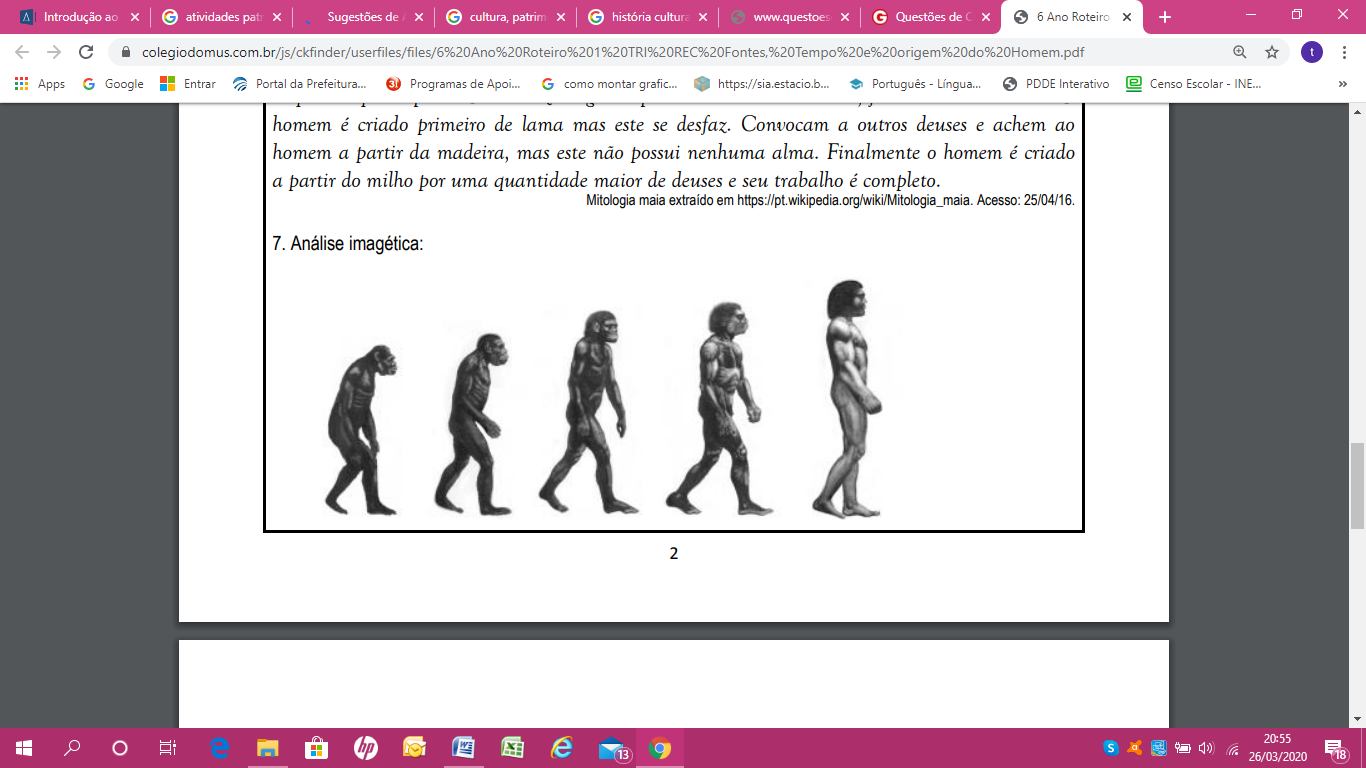 a) Que teoria é essa que a imagem mostra?b) Que continente surgiu os primeiros hominídeos?c) Qual a espécie Homo, que pertencemos atualmente?QUESTÃO 2. (FESP) A História é marcada por continuidades e descontinuidades que mostram as dificuldades encontradas pelos homens na sua luta para construir sua cultura. Para compreender esses processos, o historiador deve considerar que:a) cada cultura é um reflexo das vontades e das necessidades individuais dos povos, sendo importante destacar que as conquistas materiais determinam mecanicamente a maneira de sentir a pensar;b) os processos históricos são um conjunto de comportamentos que se repetem, criando culturas com estruturas semelhantes;c) a análise dos fatos históricos exige critérios teóricos e metodológicos, para que se possa ter uma melhor compreensão do que aconteceu;d) a História é um conjunto de fatos que jamais se repetirão, onde o papel das grandes personalidades merece destaque especial, para que se chegue a uma verdade definitiva;e) os povos produzem suas histórias determinadas pelos seus desejos e pelas suas necessidades, mas não conseguem se libertar do domínio das forças da natureza.QUESTÃO 3. (UFPE) Na Pré-História encontramos fases do desenvolvimento humano. Qual a alternativa que apresenta características das atividades do homem na fase neolítica?a) Os homens praticavam uma economia coletora de alimentos;b) Os homens fabricavam seus instrumentos para obtenção de alimentos e abrigo.c) Os homens aprenderam a controlar o fogo.d) Os homens conheciam uma economia comercial e já praticavam os juros.e) os homens cultivavam plantas e domesticavam animais, tornando-se produtores de alimentos.QUESTÃO 4. (UFPE) Para explicar os primeiros aglomerados humanos, no mundo antigo, leva-se em consideração a combinação de fatores sociais, demográficos, religiosos e políticos.Assinale a alternativa que reúne fatores decisivos para o surgimento da cidade antiga.a) A sedentarização, a produção de excedentes na agricultura e o aparecimento de ofícios permitiram a sobrevivência dos homens e o surgimento das cidades.b) As guerras, o surgimento da propriedade privada e a religião obrigavam o homem a se fixar e buscar proteção junto aos aglomerados.c) O desenvolvimento do trabalho de artífices como ceramistas, cuteleiros, ferreiros, marceneiros e a grande desorganização do mundo rural.d) O monoteísmo substituindo o politeísmo e a necessidade de comercializar produtos artesanais determinaram a fixação do homem em um espaço menor.e) A invenção da roda, o monoteísmo e as grandes construções possibilitaram o aumento da população, e com ela, o êxodo rural.QUESTÃO 5. (FESP) A necessidade de situar-se no tempo é inerente ao homem e para facilitar o registro dos feitos da humanidade, historiadores, já no século XVII, estabeleceram 3 fases ou idades: antiga, média e moderna, hoje acrescidas de mais uma – contemporânea.Sobre essa periodização, que está assinalada na linha do tempo abaixo reproduzida, é correto afirmar que:1. É universal, podendo ser aplicada à História de todos os povos do mundo.2. Toma como referência grandes acontecimentos, a exemplo da Tomada de Constantinopla que foi, de fato, da maior importância para toda a humanidade.3. É criticada por estabelecer marcos, negando assim que as mudanças históricas são resultantes de processos lentos que levam, às vezes, séculos para se concretizarem.4. Despreza a Pré-História na medida em que os povos sem escrita não tem História.5. É, além de ocidentalizante, europeizante, dado os marcos que estabelece.Assinale a opção correta:a) 1 e 4b) 3 e 5c) 2 e 4d) 1 e 5e) 2 e 3QUESTÃO 6. (UFPE) A arqueologia é técnica científica usada pelos historiadores para resgatar o passado mais remoto da humanidade através de seus vestígios materiais, graças à arqueologia é que existe o conhecimento da Pré-História. Assinale a alternativa que não corresponde à Pré-História.a) Estudos comprovam que os tipos Neanderthalenses e Arcantropinos habitavam parte da África, Ásia e Europa há cerca de 200 mil anos atrás.b) As raças Grimalde e a Cro-Magnon são consideradas Homo Sapiens.c) No mesolítico as técnicas de produção dos artefatos variavam entre as formas paleolíticas anteriores e as formas neolíticas posteriores.d) O homem de Neanderthal desenvolveu sua cultura material no paleolítico médio.e) Os historiadores têm compreendido mais claramente a vida cotidiana na cidade de Pompéia, na Itália, a partir das escavações arqueológicas.QUESTÃO 7. (UFRN) No texto abaixo, o historiador grego Tucídides apresenta elementos essenciais da constituição da História como disciplina científica.“Os homens [comuns], na verdade, aceitam uns dos outros relatos de segunda mão dos eventos passados, negligenciando pô-los à prova. (…)Quanto aos fatos da guerra, considerei meu dever relatá-los, não como apurados através de algum informante casual nem como me parecia provável, mas somente após investigar cada detalhe com o maior rigor possível, seja no caso de eventos dos quais eu mesmo participei, seja naqueles a respeito dos quais obtive informações de terceiros. O empenho em apurar os fatos se constitui numa tarefa laboriosa, pois as testemunhas oculares de vários eventos nem sempre faziam os mesmos relatos a respeito das mesmas coisas, mas variavam de acordo com suas simpatias por um lado ou pelo outro, ou de acordo com sua memória. Pode acontecer que a ausência do fabuloso em minha narrativa pareça menos agradável ao ouvido, mas quem quer que deseje ter uma idéia clara tanto dos eventos ocorridos quanto daqueles que algum dia voltará a ocorrer em circunstâncias idênticas ou semelhantes em conseqüência de seu conteúdo humano, julgará a minha história útil e isto me bastará. Na verdade, ela foi feita para ser um patrimônio sempre útil, e não uma composição a ser ouvida apenas no momento da competição por algum prêmio.”Segundo o texto,a) a pretensão de o historiador possuir a verdade é ilegítima, já que ele tece a narrativa com elementos de segunda mão.b) o historiador, para enriquecer a narrativa, deve recorrer ao auxílio de fábulas.c) o testemunho baseado na memória garante a credibilidade do relato histórico.d) a História é definida como um saber que, através da apuração rigorosa dos fatos, tem relação privilegiada com a verdade.QUESTÃO 8. (UFPB) O conhecimento histórico evoluiu muito no Ocidente. Suas linguagens, teorias e conceitos exigem do historiador uma formação profissional complexa e abrangente.Sobre a historiografia e sua evolução, é correto afirmar quea) a História-crônica surgiu no século XIX, influenciada pelo positivismo.b) o conceito de representação é chave para a História-ciência, especialmente na investigação das realidades econômicas.c) a análise quantitativa é muito utilizada pela Nova História Social para compreender o cotidiano e os mitos.d) a ciência da História surgiu na Antigüidade, fruto da criação do método crítico por Heródoto.e) a perspectiva da História Total foi contribuição do marxismo para a abordagem das estruturas econômico- sociais.QUESTÃO 9. (UFSCAR) Entre as transformações havidas na passagem da pré-história para o período propriamente histórico, destaca-se a formação de cidades em regiões de:a) solo fértil, atingido periodicamente pelas cheias dos rios, permitindo grande produção de alimentos e crescimento populacional.b) difícil acesso, cuja disposição do relevo levantava barreiras naturais às invasões de povos que viviam do saque de riquezas.c) entroncamento de rotas comerciais oriundas de países e continentes distintos, local de confluência de produtos exóticos.d) riquezas minerais e de abundância de madeira, condições necessárias para a edificação dos primeiros núcleos urbanos.e) terra firme, distanciada de rios e de cursos d’água, com grau de salubridade compatível com a concentração populacional.Agora mãos a obra! Realize as questões com atenção e capricho.